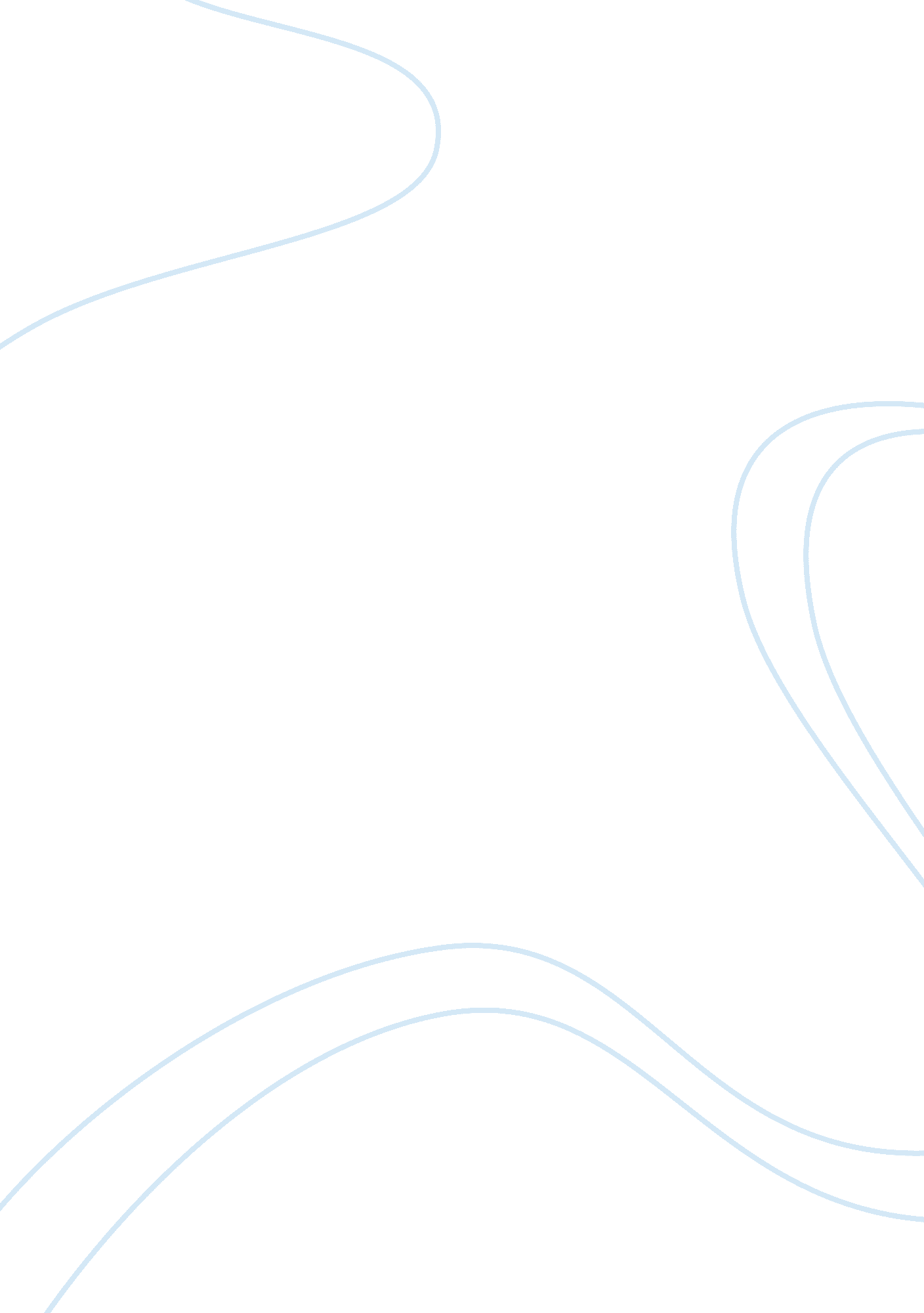 V for vendetta essayArt & Culture, Music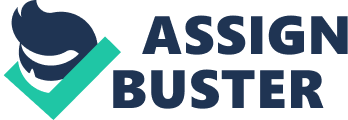 1. V’s behaviors towards the characters are mysterious. He saves Evey from being abused by Finger men, and from the local news stations but on the other hand he blows up buildings that are symbolic representations of the government (Bailey Stature and Parliament building) and kills numerous people from his past without regret. A terrorist is someone who terrorizes or frightens people, whereas a patriot is someone who will do anything to protect their country. V can be seen as a terrorist because he seeks vengeance, at the same time he is being a patriot because of his idea. This idea is the goal to attain freedom, he desires the people to rise up and take back their country that they have a right to dictate who they desire to lead their government. 2. The government in V for Vendetta creates a dystopia by taking away the citizens; Freedom of speech, freedom of individual thoughts and actions, and ultimately their right to happiness in a world of cruelty, injustice, intolerance and oppression. Where once you had the freedom to object, think, and speak as you saw fit, you now have sensors and systems of surveillance. The government limits the rights of the citizens of such as restricting the music being allowed to listen to, non tolerance towards homosexuals, select literature has been banded such as the bible, the Koran and curfews were put in place. 3. In V for Vendetta the government spreads propaganda by the use of the media, in which they control how and what the news reports by only allowing censor-approved programming on the BTN station. The televisions are also used to display emergency broadcasts to show messages from the chancellor, these are seen throughout London. The news cast broadcasted the death of a government official being of a heart stroke, Evey knew that this story was false because when this particular anchorwoman is reporting something she believes is not true, she continually blinks her eyes. The government uses the media to cover up the truth and spread propaganda to the country leading the citizens to believe the chancellor is in control of the situation. The government uses the media to keep the citizens under their control, suppressing any form of uprising or protesting. The messages seem effective because the announcement about the curfew was claimed “ for your protection”. Whereas, V uses the media to let the people know that there is something wrong with the government and they should not be afraid to take back what is rightfully theirs; their freedom. 4. Evey is tortured by V, physically and sociologically until she comes to the realization of V’s point of view. Evey changed in that she becomes confident in herself, believing in herself that she has the ability to make decisions for herself, not having to rely on the strict regulations that placed her in a constant fear of what would happen to her if she disobeyed. She was able to forgive V because she had the ability to arrive to an epiphany that gave her the gift she had always wanted, which is freedom from fear. This shows us that Evey is a strong willed person to not have sold out V. Evey became a new person; she losses her old identity and overcomes her fears which empowers her to fight back, even if it meant death. Through her newfound faith she was capable of making decisions at the end to follow through with the freedom of her fellow countrymen, she found something that meant more to her than life. 5. Is violence ever justified, is a question that even Evey contemplates leading her to betray V’s trust while on a mission for V during one of his murder missions. Today’s society may feel that violence is the way to have social change, as voices at times can only be heard this way. The biological attack that happened at St. Mary’s and Three Waters was caused by their own government. The deaths of almost one hundred thousand people, was justified by the government for the sake of bringing people together. The horrific violence enforced fear and panic into the society and the chancellor came in as the savior; justifying a new revolution in the society. A new form of government emerged, a totalitarian one. In return to this violence; the high chancellor created order, peace, and all for the request of the people’s silent, obedient consent. The act of violence invoked onto Evey was justified for the sake of her understanding V’s expectation of her coming to the realization of V’s idea. Lastly the violence occurring through V’s acts of protest against the government. With him killing the memories of his past. Justified for the sake of freedom as well as his own personal vengeance for what they did to him and his cell mates. Violence’s can be justified by all means in different perspectives. It is up to your own moral judgment if they are justified or not. In today’s society if you have enough money you can get away with murder, thus money can justify murder. 6. Through the text V shows how the concept of changing perspective, V wants the nation to reevaluate their perspective about the totalitarian government which runs it. When the people are afraid of the government you have dictatorship but when the government fears the people you can establish freedom. This is because the people are the majority of the population. As seen at the end of the film, though the people did not have fire arms their numbers were astonishing taking over the streets of London.“ We are told to remember the idea, not the man. Because a man can fail. He can be killed and forgotten. But four hundred years later an idea can still change the world.” This quotation is a foreshadowing of what will take place in the film four hundred years later than the event. On the fifth of November a man hoped to remind the world that fairness, justice, and freedom are more than words, they are perspectives. Words are a very powerful thing, they hold meaning and truth. No man is perfect and the man will succumb to worldly things but ideas are bullet proof and they will live on in the lives of others. The individual will fail but the collective all sharing the same idea will be strong and are able to change the world. 